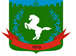 Томская область Томский районМуниципальное образование «Зональненское сельское поселение»ИНФОРМАЦИОННЫЙ БЮЛЛЕТЕНЬПериодическое официальное печатное издание, предназначенное для опубликованияправовых актов органов местного самоуправления Зональненского сельского поселенияи иной официальной информации                                                                                                                         Издается с 2005г.  п. Зональная Станция                                                                         	              № 56/3от 07.11.2022ТОМСКАЯ ОБЛАСТЬ         ТОМСКИЙ РАЙОНАДМИНИСТРАЦИЯ ЗОНАЛЬНЕНСКОГО СЕЛЬСКОГО ПОСЕЛЕНИЯСОВЕТ ЗОНАЛЬНЕНСКОГО СЕЛЬСКОГО ПОСЕЛЕНИЯРЕШЕНИЕ №23п. Зональная Станция		                                                 «07» ноября 2022г.29-е очередное собраниеV -ого созываОб определении перечня автомобильных дорог местного значения, подлежащих капитальному ремонту и (или) ремонту за счет средств иных межбюджетных трансфертов в 2023 годуВ связи с планируемым выделением средств иных межбюджетных трансфертов в 2022 году в рамках программы «Капитальный ремонт и(или) ремонт автомобильных дорог общего пользования местного значения в рамках государственной программы «Развитие транспортной инфраструктуры в Томской области», Совет Зональненского сельского поселения РЕШИЛ: Включить в перечень автомобильных дорог местного значения, подлежащих капитальному ремонту и (или) ремонту за счет средств иных межбюджетных трансфертов в 2023 году:- ул. Тихая;-ул. Рабочая.Направить Главе поселения (Главе Администрации) настоящее решение для подписания и опубликования в официальном издании – «Информационный бюллетень Зональненского сельского поселения» и разместить на официальном информационном сайте Зональненского сельского поселения в сети «Интернет» (адрес сайта www.admzsp.ru).Настоящее решение вступает в силу со дня его официального опубликования.Председатель Совета Зональненского			сельского поселения                                                    			Е.А. КоноваловаГлава поселения             (Глава Администрации)                                       				Е.А. Коновалова